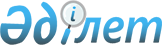 Об утверждении Положения государственного учреждения "Сарканский районный отдел архитектуры и градостроительства"
					
			Утративший силу
			
			
		
					Постановление акимата Сарканского района Алматинской области от 24 июля 2015 года № 365. Зарегистрировано Департаментом юстиции Алматинской области 20 августа 2015 года № 3355. Утратило силу постановлением акимата Сарканского района Алматинской области от 16 мая 2017 года № 107
      Сноска. Утратило силу постановлением акимата Сарканского района Алматинской области от 16.05.2017 № 107 (вводится в действие по истечении десяти календарных дней после дня его первого официального опубликования).

      В соответствии с подпунктом 8) статьи 18 Закона Республики Казахстан от 1 марта 2011 года "О государственном имуществе" и Указом Президента Республики Казахстан от 29 октября 2012 года № 410 "Об утверждении Типового положения государственного органа Республики Казахстан", акимат Сарканского района ПОСТАНОВЛЯЕТ: 

      1. Утвердить Положение государственного учреждения "Сарканский районный отдел архитектуры и градостроительства" согласно приложению к настоящему постановлению.

      2. Возложить на руководителя государственного учреждения "Сарканский районный отдел архитектуры и градостроительства" Аязбаева Малика Токтасыновича опубликование настоящего постановления после государственной регистрации в органах юстиции в официальных и периодических печатных изданиях, а также на интернет-ресурсе, определяемом Правительством Республики Казахстан, и на интернет-ресурсе акимата района.

      3. Контроль за исполнением настоящего постановления возложить на заместителя акима района Разбекова Марата Мелисовича.

      4. Настоящее постановление вступает в силу со дня государственной регистрации в органах юстиции и вводится в действие по истечении десяти календарных дней после дня его первого официального опубликования. Положение о государственном учреждении "Сарканский районный отдел архитектуры и градостроительства" 1. Общие положения
      1. Государственное учреждение "Сарканский районный отдел архитектуры и градостроительства" (далее – Отдел) является государственным органом Республики Казахстан, осуществляющим руководство в сфере архитектуры и градостроительства на территории города.

      2. Отдел осуществляет свою деятельность в соответствии с Конституцией и законами Республики Казахстан, актами Президента и Правительства Республики Казахстан, иными нормативными правовыми актами, а также настоящим Положением.

      3. Отдел является юридическим лицом в организационно-правовой форме государственного учреждения, имеет печати и штампы со своим наименованием на государственном языке, бланки установленного образца, в соответствии с законодательством Республики Казахстан счета в органах казначейства.

      4. Отдел вступает в гражданско–правовые отношения от собственного имени.

      5. Отдел имеет право выступать стороной гражданско-правовых отношений от имени государства, если оно уполномочено на это в соответствии с законодательством.

      6. Отдел по вопросам своей компетенции в установленном законодательством порядке принимает решения, оформляемые приказами руководителя Отдела и другими актами, предусмотренными законодательством Республики Казахстан.

      7. Структура и лимит штатной численности Отдела утверждаются в соответствии с действующим законодательством.

      8. Местонахождение юридического лица: индекс 041500, Республика Казахстан, Алматинская область, Сарканский район, город Саркан, улица Тынышбаева, № 8.

      9. Полное наименование государственного органа – государственное учреждение "Сарканский районный отдел архитектуры и градостроительства".

      10. Настоящее Положение является учредительным документом Отдела.

      11. Финансирование деятельности Отдела осуществляется из местного бюджета.

      12. Отделу запрещается вступать в договорные отношения с субъектами предпринимательства на предмет выполнения обязанностей, являющихся функциями Отдела. 

      Если Отделу законодательными актами предоставлено право осуществлять приносящую доходы деятельность, то доходы, полученные от такой деятельности, направляются в доход государственного бюджета. 2. Миссия, основные задачи, функции, права и обязанности Отдела
      13. Миссия Отдела: осуществление архитектурной и градостроительной деятельности на территории района. 

      14. Задачи: 

      1) проведение государственной политики в области архитектуры и градостроительства на территории района;

      2) осуществление деятельности в градостроительном планировании, организации и развитии территорий района и населенных пунктов.

      15. Функции: 

      1) координация деятельности по реализации, утвержденной в установленном законодательством порядке комплексной схемы градостроительного планирования территории района (проекта городской планировки), генеральных планов сельских населенных пунктов; 

      2) реализация градостроительных проектов, разрабатываемых для развития утвержденных генеральных планов (схем территориального развития) населенных пунктов;

      3) организация разработки схем градостроительного развития территории района, а также проектов генеральных планов сельских населенных пунктов;

      4) предоставление в установленном порядке информации и (или) сведений для внесения в базу данных государственного градостроительного кадастра;

      5) ведение мониторинга строящихся (намечаемых к строительству) объектов и комплексов в порядке, установленном законодательством;

      6) информирование населения о планируемой застройке либо иных градостроительных изменениях;

      7) осуществление в интересах местного государственного управления иных полномочий, возлагаемых на местные исполнительные органы законодательством Республики Казахстан;

      16. Права и обязанности: 

      1) вносить на рассмотрение акима района и районного маслихата предложения по вопросам, входящим в компетенцию Отдела;

      2) запрашивать и получать необходимую в своей деятельности информацию от государственных органов и иных организаций;

      3) осуществлять пользование имуществом, находящимся на праве оперативного управления;

      4) в установленном законодательством порядке рассматривать обращения физических и юридических лиц;

      5) в пределах своей компетенции осуществлять иные права и обязанности в соответствии с законодательством Республики Казахстан. 3. Организация деятельности Отдела
      17. Руководство Отделом осуществляется первым руководителем, который несет персональную ответственность за выполнение возложенных на Отдел задач и осуществление им своих функций. 

      18. Первый руководитель Отдела назначается на должность и освобождается от должности акимом района.

      19. Первый руководитель Отдела не имеет заместителей.

      20. Полномочия первого руководителя Отдела:

      1) в пределах своей компетенции определяет обязанности и полномочия работников Отдела;

      2) в соответствии с действующим законодательством назначает и освобождает от должности работников Отдела;

      3) в установленном законодательством порядке поощряет и налагает дисциплинарные взыскания на работников Отдела;

      4) в пределах своей компетенции издает приказы;

      5) в пределах своей компетенции представляет интересы Отдела в государственных органах и иных организациях;

      6) противодействует коррупции в Отделе с установлением за это персональной ответственности;

      7) осуществляет иные полномочия в соответствии с законодательством Республики Казахстан.

      Исполнение полномочий первого руководителя Отдела в период его отсутствия осуществляется лицом, его замещающим в соответствии с действующим законодательством. 4. Имущество Отдела
      21. Отдел может иметь на праве оперативного управления обособленное имущество в случаях, предусмотренных законодательством.

      Имущество Отдела формируется за счет имущества, переданного ему

      собственником, а также имущества (включая денежные доходы), приобретенного в результате собственной деятельности и иных источников, не запрещенных законодательством Республики Казахстан.

      22. Имущество, закрепленное за Отделом относится к коммунальной собственности.

      23. Отдел не вправе самостоятельно отчуждать или иным способом распоряжаться закрепленным за ним имуществом и имуществом, приобретенным за счет средств, выданных ему по плану финансирования, если иное не установлено законодательством. 5. Реорганизация и упразднение Отдела
      24. Реорганизация и упразднение Отдела осуществляются в соответствии с законодательством Республики Казахстан.
					© 2012. РГП на ПХВ «Институт законодательства и правовой информации Республики Казахстан» Министерства юстиции Республики Казахстан
				
      Аким района

Кошанбеков Е.
Приложение утвержденное постановлением акимата Сарканского района от 24 июля 2015 года № 365 